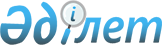 О внесении изменений и дополнений в решение Жылыойского районного маслихата от 15 декабря 2017 года № 15-1 "О районном бюджете на 2018-2020 годы"Решение Жылыойского районного маслихата Атырауской области от 27 марта 2018 года № 18-1. Зарегистрировано Департаментом юстиции Атырауской области 13 апреля 2018 года № 4113
      В соответствии с Бюджетным кодексом Республики Казахстан от 4 декабря 2008 года, подпунктом 1) пункта 1 статьи 6 Закона Республики Казахстан от 23 января 2001 года "О местном государственном управлении и самоуправлении в Республике Казахстан" и рассмотрев предложение акимата района об уточнении районного бюджета на 2018-2020 годы, районный маслихат РЕШИЛ:
      1. Внести в решение Жылыойского районного маслихата от 15 декабря 2017 года № 15-1 "О районном бюджете на 2018-2020 годы" (зарегистрированное в реестре государственной регистрации нормативных правовых актов за № 4031, опубликовано 12 января 2018 года в эталонном контрольном банке нормативных правовых актов Республики Казахстан) следующие изменения и дополнения:
      в пункте 1:
      в подпункте 1):
      цифры "25 905 100" заменить цифрами "27 941 204";
      цифры "488 428" заменить цифрами "2 524 532";
      в подпункте 2):
      цифры "25 905 100" заменить цифрами "28 321 934";
      в подпункте 5):
      цифры "-131 051" заменить цифрами "-256 895";
      в подпункте 6):
      цифры "131 051" заменить цифрами "256 895";
      цифру "0" заменить цифрами "380 730".
      пункт 4 дополнить строками следующего содержания:
      "Учесть, что в бюджетах города, поселка, сельских округов предусмотрены целевые текущие трансферты из районного бюджета в следующих объемах:
      9 268 тысяч тенге - на текущее содержание организаций образования;
      141 061 тысяч тенге - на капитальный ремонт организаций образования;
      62 450 тысяч тенге - на проведение работ по подготовке к зимнему периоду; 
      29 386 тысяч тенге –на государственные услуги общего характера;
      Учесть, что в бюджетах города, поселка, сельских округов предусмотрены целевые трансферты на развития из районного бюджета в сумме 27 001 тысяч тенге – на реализацию мер по содействию экономическому развитию регионов в рамках Программы развития регионов до 2020 года."
      в пункте 11:
      цифры "97 410" заменить цифрами "232 050";
      дополнить строками следующего содержания:
      "133 495 тысяч тенге - на текущее содержания организаций образования;
      202 413 тысяч тенге - на капитальный ремонт организаций образования;
      145 460 тысяч тенге - на материально-техническое оснащение организаций культуры;
      76 135 тысяч тенге - на текущее содержание и материально-техническое оснащение организаций спорта;
      319 919 тысяч тенге - на приобретение спецтехники и оборудования в сфере жилищно-коммунального хозяйства;
      521 874 тысяч тенге - на проведение работ по подготовке к зимнему периоду; 
      26 236 тысяч тенге - на текущее содержание и укрепление материально-технической базы организаций ветеринарии;"
      в пункте 12:
      цифры "65 000" заменить цифрами "76 793";
      дополнить строками следующего содержания:
      "244 829 тысяч тенге - на строительство инженерно-коммуникационной инфраструктуры;
      200 000 тысяч тенге - на строительство объектов транспортной инфраструктуры и на реконструкцию автомобильных дорог;
      19 337 тысяч тенге - на развитие системы водоснабжения и водоотведения в сельских населенных пунктах;"
      2. Приложение 1 к указанному решению изложить в новой редакции согласно приложению к настоящему решению.
      3. Контроль за исполнением настоящего решения возложить на постоянную комиссию районного маслихата по вопросам бюджета, финансов, экономики и развития предпринимательства (У. Жакашев).
      4. Настоящее решение вводится в действие с 1 января 2018 года. Уточненный бюджет на 2018 год
					© 2012. РГП на ПХВ «Институт законодательства и правовой информации Республики Казахстан» Министерства юстиции Республики Казахстан
				
      Председатель внеочередной ХVIII
сессии районного маслихата 

А. Муканов

      Секретарь районного маслихата 

М. Кенганов
Приложение
к решению районного маслихата
от 27 марта 2018 года № 18-1
Приложение 1
к решению районного маслихата
от 15 декабря 2017 года № 15-1
"О районном бюджете на 2018-2020 годы"
Категория 
Категория 
Категория 
Категория 
Сумма

тысяча тенге
Класс
Класс
Класс
Сумма

тысяча тенге
Подкласс
Подкласс
Сумма

тысяча тенге
Наименование
Сумма

тысяча тенге
І. Доходы
27 941 204
1
Налоговые поступления
25309474
01
Подоходный налог
1050000
2
Индивидуальный подоходный налог
1050000
03
Социальный налог
1030000
1
Социальный налог
1030000
04
Налоги на собственность
23009295
1
Налоги на имущество
22899567
3
Земельный налог
30873
4
Налог на транспортные средства
78855
05
Внутренние налоги на товары, работы и услуги
198947
2
Акцизы
16290
3
Поступления за использование природных и других ресурсов
45559
4
Сборы за ведение предпринимательской и профессиональной деятельности
135242
5
Налог на игорный бизнес
1856
08
Обязательные платежи, взымаемые за совершение юридически значимых действий и (или) выдачу документов уполномоченными на то государственными органами или должностными лицами
21232
1
Государственная пошлина
21232
2
Неналоговые поступления
8720
01
Доходы от государственной собственности
3880
9
Прочие доходы от государственной собственности
3880
06
Прочие неналоговые поступления
4840
1
Прочие неналоговые поступления
4840
3
Поступления от продажи основного капитала
98478
03
Продажа земли и нематериальных активов
98478
1
Продажа земли
98478
4
Поступления трансфертов
2524532
02
Трансферты из вышестоящих органов государственного управления
2524532
2
Трансферты из областного бюджета
2524532
Функциональная группа
Функциональная группа
Функциональная группа
Функциональная группа
Сумма 

тысяча тенге
Администратор бюджетных программ
Администратор бюджетных программ
Администратор бюджетных программ
Сумма 

тысяча тенге
Программа
Программа
Сумма 

тысяча тенге
Наименование
Сумма 

тысяча тенге
ІІ. Расходы
28321934
01
Государственные услуги общего характера
501127
112
Аппарат маслихата района (города областного значения)
22141
001
Услуги по обеспечению деятельности маслихата района (города областного значения)
22141
122
Аппарат акима района (города областного значения)
130247
001
Услуги по обеспечению деятельности акима района (города областного значения)
78065
003
Капитальные расходы государственных органов
22796
113
Целевые текущие трансферты из местных бюджетов
29386
123
Аппарат акима района в городе, города районного значения, поселка, села, сельского округа
52198
001
Услуги по обеспечению деятельности акима района в городе, города районного значения, поселка, села, сельского округа
51396
022
Капитальные расходы государственных органов
802
459
Отдел экономики и финансов района (города областного значения)
4236
010
Приватизация, управление коммунальным имуществом, постприватизационная деятельность и регулирование споров, связанных с этим
4236
459
Отдел экономики и финансов района (города областного значения)
33849
001
Услуги по реализации государственной политики в области формирования и развития экономической политики, государственного планирования, исполнения бюджета и управления коммунальной собственностью района (города областного значения)
33849
467
Отдел строительства района (города областного значения)
32216
040
Развитие объектов государственных органов
32216
482
Отдел предпринимательства и туризма района (города областного значения)
13007
001
Услуги по реализации государственной политики на местном уровне в области развития предпринимательства и туризма
11937
003
Капитальные расходы государственных органов
1070
492
Отдел жилищно-коммунального хозяйства, пассажирского транспорта, автомобильных дорог и жилищной инспекции района (города областного значения)
170933
001
 Услуги по реализации государственной политики на местном уровне в области жилищно-коммунального хозяйства, пассажирского транспорта, автомобильных дорог и жилищной инспекции 
29732
013
Капитальные расходы государственных органов
2900
113
Целевые текущие трансферты из местных бюджетов
138301
801
Отдел занятости, социальных программ и регистрации актов гражданского состояния района (города областного значения)
42300
001
Услуги по реализации государственной политики на местном уровне в сфере занятости, социальных программ и регистрации актов гражданского состояния
32151
003
Капитальные расходы государственных органов
7190
032
Капитальные расходы подведомственных 

государственных учреждений и организаций
2959
02
Оборона
20234
122
Аппарат акима района (города областного значения)
20234
005
Мероприятия в рамках исполнения всеобщей воинской обязанности
10234
006
Предупреждение и ликвидация чрезвычайных ситуаций масштаба района (города областного значения)
5000
007
Мероприятия по профилактике и тушению степных пожаров районного (городского) масштаба, а также пожаров в населенных пунктах, в которых не созданы органы государственной противопожарной службы
5000
03
Общественный порядок, безопасность, правовая, судебная, уголовно-исполнительная деятельность
293949
472
Отдел строительства, архитектуры и градостроительства района (города областного значения)
143949
066
Строительство объектов общественного порядка и безопасности
143949
492
Отдел жилищно-коммунального хозяйства, пассажирского транспорта, автомобильных дорог и жилищной инспекции района (города областного значения)
150000
021
Обеспечение безопасности дорожного движения в населенных пунктах
150000
04
Образование
4659732
123
Аппарат акима района в городе, города районного значения, поселка, села, сельского округа
42121
041
Реализация государственного образовательного заказа в дошкольных организациях образования
42121
464
Отдел образования района (города областного значения)
3387794
003
Общеобразовательное обучение
3185678
006
Дополнительное образование для детей 
202116
467
Отдел строительства района (города областного значения)
86293
024
Строительство и реконструкция объектов начального, основного среднего и общего среднего образования
86293
465
Отдел физической культуры и спорта района (города областного значения)
173750
017
Дополнительное образование для детей и юношества по спорту
173750
464
Отдел образования района (города областного значения)
969774
001
Услуги по реализации государственной политики на местном уровне в области образования
23474
005
Приобретение и доставка учебников, учебно-методических комплексов для государственных учреждений образования района (города областного значения)
322498
007
Проведение школьных олимпиад, внешкольных мероприятий и конкурсов районного (городского) масштаба
856
012
Капитальные расходы государственных органов
7590
015
Ежемесячная выплата денежных средств опекунам (попечителям) на содержание ребенка-сироты (детей-сирот), и ребенка (детей), оставшегося без попечения родителей
20000
022
Выплата единовременных денежных средств казахстанским гражданам, усыновившим (удочерившим) ребенка (детей)-сироту и ребенка (детей), оставшегося без попечения родителей
480
029
Обследование психического здоровья детей и подростков и оказание психолого-медико -педагогической консультативной помощи населению
14898
067
Капитальные расходы подведомственных 

государственных учреждений и организаций
430277
113
Целевые текущие трансферты из местных бюджетов
149701
06
Социальная помощь и социальное обеспечение
350611
464
Отдел образования района (города областного значения)
1427
030
Содержание ребенка (детей), переданного патронатным воспитателям
1427
801
Отдел занятости, социальных программ и регистрации актов гражданского состояния района (города областного значения)
326752
004
Программа занятости
104811
006
Оказание социальной помощи на приобретение топлива специалистам образования, социального обеспечения, культуры, спорта и ветеринарии в сельской местности в соответствии с законодательством Республики Казахстан
2750
007
Оказание жилищной помощи
2500
009
Материальное обеспечение детей-инвалидов, воспитывающихся и обучающихся на дому
2500
010
Государственная адресная социальная помощь
85892
011
Социальная помощь отдельным категориям нуждающихся граждан по решениям местных представительных органов
29708
014
Оказание социальной помощи нуждающимся гражданам на дому
45152
017
Обеспечение нуждающихся инвалидов обязательными гигиеническими средствами и предоставление услуг специалистами жестового языка, индивидуальными помощниками в соответствии с индивидуальной программой реабилитации инвалида
21487
023
Обеспечение деятельности центров занятости населения
31952
801
Отдел занятости, социальных программ и регистрации актов гражданского состояния района (города областного значения)
22432
018
Оплата услуг по зачислению, выплате и доставке пособий и других социальных выплат
1100
050
Реализация Плана мероприятий по обеспечению прав и улучшению качества жизни инвалидов в Республике Казахстан на 2012 – 2018 годы
21332
07
Жилищно-коммунальное хозяйство
1259136
492
Отдел жилищно-коммунального хозяйства, пассажирского транспорта, автомобильных дорог и жилищной инспекции района (города областного значения)
589896
004
Обеспечение жильем отдельных категории граждан
30000
005
Снос аварийного и ветхого жилья
3000
012
Функционирование системы водоснабжения и водоотведения
150135
014
Развитие благоустройства городов и населенных пунктов
227
026
Организация эксплуатации тепловых сетей, находящихся в коммунальной собственности районов (городов областного значения)
111911
033
Проектирование, развитие и (или) обустройство инженерно-коммуникационной инфраструктуры
164575
029
Развитие системы водоснабжения и водоотведения
1000
058
Развитие системы водоснабжения и водоотведения в сельских населенных пунктах
129048
467
Отдел строительства района (города областного значения)
341036
003
Проектирование и (или) строительство, реконструкция жилья коммунального жилищного фонда
11482
004
Проектирование, развитие и (или) обустройство инженерно-коммуникационной инфраструктуры
284411
007
Развитие благоустройства городов и населенных пунктов
39353
074
Развитие и/или сооружение недостающих объектов инженерно-коммуникационной инфраструктуры в рамках Программы развития продуктивной занятости и массового предпринимательства
5790
123
Аппарат акима района в городе, города районного значения, поселка, села, сельского округа
8285
008
Освещение улиц населенных пунктов
1785
009
Обеспечение санитарии населенных пунктов
6500
492
Отдел жилищно-коммунального хозяйства, пассажирского транспорта, автомобильных дорог и жилищной инспекции района (города областного значения)
319919
016
Обеспечение санитарии населенных пунктов
319919
08
Культура, спорт, туризм и информационное пространство
397684
455
Отдел культуры и развития языков района (города областного значения)
204853
003
Поддержка культурно- досуговой работы
204853
465
Отдел физической культуры и спорта района (города областного значения)
35322
001
Услуги по реализации государственной политики на местном уровне в сфере физической культуры и спорта
9785
006
Проведение спортивных соревнований на районном (города областного значения) уровне
4037
007
Подготовка и участие членов сборных команд района (города областного значения) по различным видам спорта на областных спортивных соревнованиях
4700
032
Капитальные расходы подведомственных государственных учреждений и организаций
16800
467
Отдел строительства района (города областного значения)
1400
008
Развитие объектов спорта
1400
455
Отдел культуры и развития языков района (города областного значения) 
79018
006
Функционирование районных (городских) библиотек
79018
456
Отдел внутренней политики района (города областного значения)
6000
002
Услуги по проведению государственной информационной политики
6000
455
Отдел культуры и развития языков района (города областного значения) 
36477
001
Услуги по реализации государственной политики на местном уровне в области развития языков и культуры
12963
032
Капитальные расходы подведомственных государственных учреждений и организаций
23514
456
Отдел внутренней политики района (города областного значения) 
34614
001
Услуги по реализации государственной политики на местном уровне в области информации, укрепления государственности и формирования социального оптимизма граждан
15629
003
Реализация мероприятий в сфере молодежной политики
18985
10
Сельское, водное, лесное, рыбное хозяйство, особо охраняемые природные территории, охрана окружающей среды и животного мира, земельные отношения
148434
459
Отдел экономики и финансов района (города областного значения)
2277
099
Реализация мер по оказанию социальной поддержки специалистов
2277
462
Отдел сельского хозяйства района (города областного значения)
13956
001
Услуги по реализации государственной политики на местном уровне в сфере сельского хозяйства
13956
800
Отдел ветеринарии и ветеринарного контроля района (города областного значения) 
35264
001
Услуги по реализации государственной политики на местном уровне в сфере ветеринарии и ветеринарного контроля
15563
003
Капитальные расходы государственных органов
251
006
Организация отлова и уничтожения бродячих собак и кошек
8630
032
Капитальные расходы подведомственных государственных учреждений и организаций
10820
463
Отдел земельных отношений района (города областного значения)
41524
001
Услуги по реализации государственной политики в области регулирования земельных отношений на территории района (города областного значения)
21164
007
Капитальные расходы государственных органов
20360
800
Отдел ветеринарии и ветеринарного контроля района (города областного значения) 
55413
010
Проведение противоэпизоотических мероприятий
55413
11
Промышленность, архитектурная, градостроительная и строительная деятельность
46367
467
Отдел строительства района (города областного значения)
31059
001
Услуги по реализации государственной политики в области строительства на местном уровне
4058
114
Целевые трансферты на развитие из местных бюджетов
27001
468
Отдел архитектуры и градостроительства района (города областного значения)
15308
001
Услуги по реализации государственной политики в области архитектуры и градостроительства на местном уровне
15308
12
Транспорт и коммуникации
85100
492
Отдел жилищно-коммунального хозяйства, пассажирского транспорта, автомобильных дорог и жилищной инспекции района (города областного 

значения)
85100
020
Развитие транспортной инфраструктуры
75400
023
Обеспечение функционирования автомобильных дорог
9700
13
Прочие
457120
123
Аппарат акима района в городе, города районного значения, поселка, села, сельского округа
3589
040
Реализация мер по содействию экономическому развитию регионов в рамках Программы развития регионов до 2020 года
3589
492
Отдел жилищно-коммунального хозяйства, пассажирского транспорта, автомобильных дорог и жилищной инспекции района (города областного 

значения)
50000
085
Реализация бюджетных инвестиционных проектов в моногородах
50000
459
Отдел экономики и финансов района (города областного значения)
403531
012
Резерв местного исполнительного органа района (города областного значения)
403531
14
Обслуживание долга
26
459
Отдел экономики и финансов района (города областного значения)
26
021
Обслуживание долга местных исполнительных органов по выплате вознаграждений и иных платежей по займам из областного бюджета
26
15
Трансферты
20102414
459
Отдел экономики и финансов района (города областного значения)
20102414
006
Возврат неиспользованных (недоиспользованных) целевых трансфертов
6
007
Бюджетные изъятия
18849604
024
Целевые текущие трансферты из нижестоящего бюджета на компенсацию потерь вышестоящего бюджета в связи с изменением законодательства
247440
038
Субвенции
1004364
051
Трансферты органам местного самоуправления
1000
III. Чистое бюджетное кредитование
-123835
10
Сельское, водное, лесное, рыбное хозяйство, особо охраняемые природные территории, охрана окружающей среды и животного мира, земельные отношения
3608
459
Отдел экономики и финансов района (города областного значения)
3608
018
Бюджетные кредиты для реализации мер социальной поддержки специалистов
3608
16
Погашение займов
127443
459
Отдел экономики и финансов района (города областного значения)
127443
018
Бюджетные кредиты для реализации мер социальной поддержки специалистов
127443
Категория 
Категория 
Категория 
Категория 
Сумма

тысяча тенге
Класс
Класс
Класс
Сумма

тысяча тенге
Подкласс
Подкласс
Сумма

тысяча тенге
Наименование
Сумма

тысяча тенге
V. Дефицит (профицит) бюджета
-256895
VI. Финансирование дефицита (использование профицита) бюджета
256895
5
Погашение бюджетных кредитов
127443
01
Погашение бюджетных кредитов
127443
1
Погашение бюджетных кредитов, выданных из государственного бюджета
127443
7
Поступление займов
3608
01
Внутренние государственные займы
3608
2
Договоры займа
3608
8
Используемые остатки бюджетных средств
380 730
01
Остатки бюджетных средств
380 730
1
Свободные остатки бюджетных средств
380 730